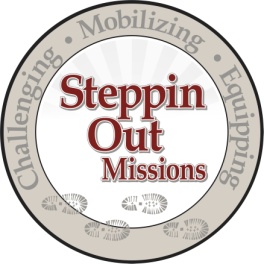 Disaster Response Packing List* Listed below are some of the items that we are aware of that you will need to pack. * Please DO NOT over pack, but be prepared for at least one week's worth of clothing. * There will be   limited laundry services available for those staying more than one week.                             * The temps have been in the high 90’s to low 80’s at night and equal humidity.                              * We will be housed in the church Sunday School annex building. Groups of 5-6  per room.                             *Please note - there is NO housing available for families or husband/wife teams to room together.Cot/air mattress – (twin size works real well for the floor space we have to work with)Sleeping bag (optional)Sheets/pillows Towels/washclothsMosquito spray/repellent – this is not a must, but you can bring it along.Personal ToiletriesFlashlight/batteriesGloves – Work and/or rubberBoots – Work and/or rubberWork clothesShorts/sleeping shortsShower shoes (flip-flops)Extra shoes/slippers to wear in the church while we are at “home”.Personal tools - tool apron/hammer/screwdriver/wrench/tape-measure/battery drill/The project will consist of dry-wall (some removal, hang and taping), possible roof repair, basic electric, plumbing, finish work/trim, flooring, etc. Cost - $150.00 per person (due upon arrival) – this will cover all meals, church use and transportation to/from the job site. Any other meals, snacks, during travel will be assumed by the person. Walmart/Target and Grocery stores are readily available for anything you might have forgot or need. SOM Contact information:  Shirley/Office - (330) 852-7855  shirley@somissions.comEmergency Contact info:  John’s cell (330) 407-0860 john@somissions.com / Joel's cell (330) 407-0422  joel@somissions.com  /  Joe Linden - (330) 416-2729  joe@somissions.comHost Church in Louisiana - Community Bible Church   8354 Jefferson Highway  Baton Rouge, Louisiana 70809
  (225) 924-1369        secretary@cbcla.org   Visit their website and click the link -  "Flood Recovery" for a map and directions. http://516church.com/